ДЕПАРТАМЕНТ ОБРАЗОВАНИЯ ГОРОДА МОСКВЫСЕВЕРО-ВОСТОЧНОЕ УПРАВЛЕНИЕ ОБРАЗОВАНИЯГосударственное бюджетное образовательное учреждение  города Москвы средняя общеобразовательная школа№276Проект
 «Дорога к здоровью»2-я младшая группа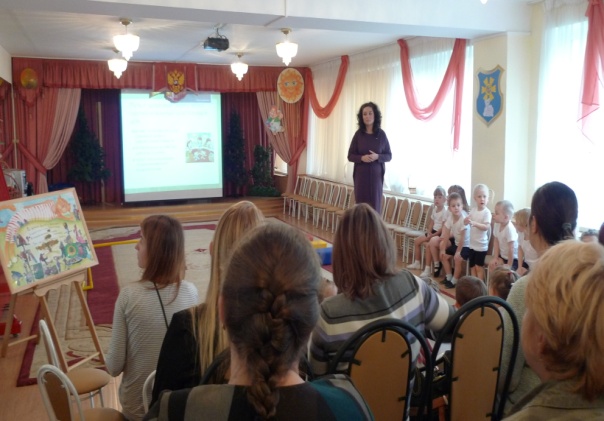 Руководитель проектавоспитатель группы №3МацакянЗаруиРубиковнаМосква, 2013г.Тип проекта: информационно- познавательный.Участники: родители, воспитанники 2-й младшей группы, воспитатель группы, воспитатель по физической культуре.Срок реализации: сентябрь-ноябрь 2013г.(среднесрочный)Актуальность  здорового образа жизни вызвана возрастанием и изменением характера нагрузок на организм человека в связи с усложнением общественной жизни, увеличением рисков техногенного, экологического, психологического характера, провоцирующих негативные сдвиги в состоянии здоровья,поэтому   общество заинтересованного в воспитании здоровой личности. Проблема ухудшения здоровья дошкольников из-за неблагополучной экологии и несоблюдения в семье здорового образа жизни.Цель: включение родителей в единое воспитательно-образовательное пространство  ”родители- дети- педагог”, способность формирования потребностей  в здоровом образе жизни у детей через родителей.Задачи:-формирование потребностей семьи в здоровом образе жизни;-помочь получить родителям знания и навыки, для укрепления здоровья их детей;-дать представление о возможном влиянии детско – родительских отношений на формирование необходимых для ребенка критериев здорового образа жизни;-способствовать созданию активной позиции родителей  в совместной двигательной деятельности с детьми.План реализации проектаПрогнозируемый результатИспользуемая  литературы1.Н.О. Сизова,  Валеология , 2008г.2. серия “Рождаюсь растут развиваюсь” Санкт-Петербуг, 2004г.3. Е.И. Тимофеева,  Подвижные игры с детьми младшего дошкольного  возраста, Москва 1987г.4. журнал  Инструктор по физическому воспитанию №6  Москва, 2012г.5. А.К. Бондаренко, Дидактические  игры в детском саду, Москва 1987г.Содержание Дата Дата Дата Дата Дата Ожидаемый результатПодготовительный этапПодготовительный этапПодготовительный этапПодготовительный этапПодготовительный этапПодготовительный этапПодготовительный этапопределение целей и задач проекта; составление  плана мероприятий по реализации проекта;подбор методической литературы, иллюстративного материала по данной теме; разработка серии конспектов, комплекса мероприятий по оздоровлению детей;привлечение внимания родителей к проблеме оздоровительной работы с детьми определение целей и задач проекта; составление  плана мероприятий по реализации проекта;подбор методической литературы, иллюстративного материала по данной теме; разработка серии конспектов, комплекса мероприятий по оздоровлению детей;привлечение внимания родителей к проблеме оздоровительной работы с детьми сентябрьсентябрьПолучение информации о состоянии здоровья, физическом развитии  детей, сформированности представлений о ЗОЖ.Наличие перспективных  планов:-  спортивных досугов и развлечений.- консультаций для родителей и.Наличие разнообразных средств, необходимых для приобщения детей к здоровому образу жизни.Получение информации о состоянии здоровья, физическом развитии  детей, сформированности представлений о ЗОЖ.Наличие перспективных  планов:-  спортивных досугов и развлечений.- консультаций для родителей и.Наличие разнообразных средств, необходимых для приобщения детей к здоровому образу жизни.Получение информации о состоянии здоровья, физическом развитии  детей, сформированности представлений о ЗОЖ.Наличие перспективных  планов:-  спортивных досугов и развлечений.- консультаций для родителей и.Наличие разнообразных средств, необходимых для приобщения детей к здоровому образу жизни.Практическая деятельностьПрактическая деятельностьПрактическая деятельностьПрактическая деятельностьПрактическая деятельностьПрактическая деятельностьПрактическая деятельностьДидактическая игра «Вымоем куклу»Чтение художественной литературы:потешка «Водичка-водичка», Чуковский «Мойдодыр», Барто «Девочка чумазая», Просмотр мульпликационныхфильмов“Мойдодыр”;“Федорино горе”;“Королева- зубная щетка”.Спортивное развлечение “Полянка Здоровья”.Беседа с родителями“Как сохранить здоровья дошкольников”Семейный клуб “К здоровью вместе”“Прогулка по осеннему лесу”Презинтация семьи Исхаковых “ Мы- за здоровый образ жизни!”Изготовить картотеку дидактических пособий для родителей с целью их просвещения в вопросах ЗОЖДидактическая игра «Вымоем куклу»Чтение художественной литературы:потешка «Водичка-водичка», Чуковский «Мойдодыр», Барто «Девочка чумазая», Просмотр мульпликационныхфильмов“Мойдодыр”;“Федорино горе”;“Королева- зубная щетка”.Спортивное развлечение “Полянка Здоровья”.Беседа с родителями“Как сохранить здоровья дошкольников”Семейный клуб “К здоровью вместе”“Прогулка по осеннему лесу”Презинтация семьи Исхаковых “ Мы- за здоровый образ жизни!”Изготовить картотеку дидактических пособий для родителей с целью их просвещения в вопросах ЗОЖДидактическая игра «Вымоем куклу»Чтение художественной литературы:потешка «Водичка-водичка», Чуковский «Мойдодыр», Барто «Девочка чумазая», Просмотр мульпликационныхфильмов“Мойдодыр”;“Федорино горе”;“Королева- зубная щетка”.Спортивное развлечение “Полянка Здоровья”.Беседа с родителями“Как сохранить здоровья дошкольников”Семейный клуб “К здоровью вместе”“Прогулка по осеннему лесу”Презинтация семьи Исхаковых “ Мы- за здоровый образ жизни!”Изготовить картотеку дидактических пособий для родителей с целью их просвещения в вопросах ЗОЖоктябрьоктябрьФормировать знания о предметах личной гигиены для мытья и умывания;последовательность действий, воспитывать опрятность.Выработка потребности в самостоятельной, ежедневной заботе о своем здоровье, внимание к собственному организму,  мотивации на здоровый образ жизни. Развивать выносливость,равновесие,умение выразительности имитационных движенийСформированы устойчивые навыки в основных видах движенийСоздавать условия для родителей и детей для совместной двигательной деятельностиНаличие картотеки и дидактических пособий для родителей.Формировать знания о предметах личной гигиены для мытья и умывания;последовательность действий, воспитывать опрятность.Выработка потребности в самостоятельной, ежедневной заботе о своем здоровье, внимание к собственному организму,  мотивации на здоровый образ жизни. Развивать выносливость,равновесие,умение выразительности имитационных движенийСформированы устойчивые навыки в основных видах движенийСоздавать условия для родителей и детей для совместной двигательной деятельностиНаличие картотеки и дидактических пособий для родителей.Буклеты для родителей  с рекомендациями по здоровому образу жизни.Беседа с детьми «О здоровой пище».Дидактическая игра“Чудесный мешочек»Чтение художественной литературы:Ю. Тувим «Овощи», потешка «Ладушки», В. Берестов «Больная кукла», загадки о фруктах и овощах. Викторина для детей и родителей“В городе Витаминия”Буклеты для родителей  с рекомендациями по здоровому образу жизни.Беседа с детьми «О здоровой пище».Дидактическая игра“Чудесный мешочек»Чтение художественной литературы:Ю. Тувим «Овощи», потешка «Ладушки», В. Берестов «Больная кукла», загадки о фруктах и овощах. Викторина для детей и родителей“В городе Витаминия”Буклеты для родителей  с рекомендациями по здоровому образу жизни.Беседа с детьми «О здоровой пище».Дидактическая игра“Чудесный мешочек»Чтение художественной литературы:Ю. Тувим «Овощи», потешка «Ладушки», В. Берестов «Больная кукла», загадки о фруктах и овощах. Викторина для детей и родителей“В городе Витаминия”НоябрьНоябрьучить определять на ощупь овощи и фруктыВоспитатель группы, воспитатель по физической культуре, родителиучить определять на ощупь овощи и фруктыВоспитатель группы, воспитатель по физической культуре, родителиЗаключительный этапЗаключительный этапЗаключительный этапЗаключительный этапЗаключительный этапЗаключительный этапЗаключительный этапОбобщение опыта и определение результатаБеседы, наблюдения, самоанализ, диагностика.Стендовый доклад, методические разработки, картотеки, буклеты.Обобщение опыта и определение результатаБеседы, наблюдения, самоанализ, диагностика.Стендовый доклад, методические разработки, картотеки, буклеты.Обобщение опыта и определение результатаБеседы, наблюдения, самоанализ, диагностика.Стендовый доклад, методические разработки, картотеки, буклеты.Воспитатель группы, воспитатель по физической культуре, родители.Воспитатель группы, воспитатель по физической культуре, родители.